FORM REGISTRASI MODEL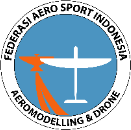 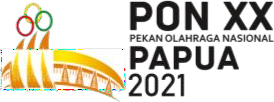 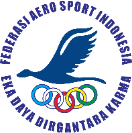 PEKAN OLAHRAGA NASIONAL (PON) XX PAPUA MIMIKA, 2 s.d. 12 OKTOBER 2021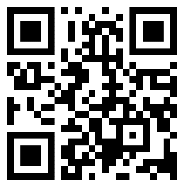 Note : kosongkan bagian yang tidak perlu di isiF2DPermited Maximum Swept of	cmThe Piston Motor (s)Berat	gr